Geography Unit: A DIVERSE AND CONNECTED WORLDGeography Unit: A DIVERSE AND CONNECTED WORLDGeography Unit: A DIVERSE AND CONNECTED WORLDGeography Unit: A DIVERSE AND CONNECTED WORLDStage 3Stage 3Geography Unit: A DIVERSE AND CONNECTED WORLDGeography Unit: A DIVERSE AND CONNECTED WORLDGeography Unit: A DIVERSE AND CONNECTED WORLDGeography Unit: A DIVERSE AND CONNECTED WORLDDuration: Duration: Unit descriptionUnit descriptionUnit descriptionUnit descriptionKey inquiry questionsKey inquiry questionsHow do places, people and cultures differ across the world?What are Australia’s global connections?How do people’s connections to places affect their perception of them?How do places, people and cultures differ across the world?What are Australia’s global connections?How do people’s connections to places affect their perception of them?OutcomesOutcomesA student: describes the diverse features and characteristics of places and environments – GE3-1explains interactions and connections between people, places and environments – GE3-2acquires, processes and communicates geographical information using geographical tools for inquiry – GE3-4Add cross curriculum outcomes here….A student: describes the diverse features and characteristics of places and environments – GE3-1explains interactions and connections between people, places and environments – GE3-2acquires, processes and communicates geographical information using geographical tools for inquiry – GE3-4Add cross curriculum outcomes here….A student: describes the diverse features and characteristics of places and environments – GE3-1explains interactions and connections between people, places and environments – GE3-2acquires, processes and communicates geographical information using geographical tools for inquiry – GE3-4Add cross curriculum outcomes here….A student: describes the diverse features and characteristics of places and environments – GE3-1explains interactions and connections between people, places and environments – GE3-2acquires, processes and communicates geographical information using geographical tools for inquiry – GE3-4Add cross curriculum outcomes here….A student: describes the diverse features and characteristics of places and environments – GE3-1explains interactions and connections between people, places and environments – GE3-2acquires, processes and communicates geographical information using geographical tools for inquiry – GE3-4Add cross curriculum outcomes here….Geographical Inquiry SkillsAcquiring geographical information develop geographical questions to investigate and plan an inquiry (ACHGS033, ACHGS040)collect and record relevant geographical data and information, using ethical protocols, from primary data and secondary information sources, for example, by observing, by interviewing, conducting surveys, or using maps, visual representations, statistical sources and reports, the media or the internet (ACHGS034, ACHGS041)Processing geographical information evaluate sources for their usefulness (ACHGS035, ACHGS042)represent data in different forms, for example, plans, graphs, tables, sketches and diagrams (ACHGS035, ACHGS042)represent different types of geographical information by constructing maps that conform to cartographic conventions using spatial technologies as appropriate (ACHGS036, ACHGS043)interpret geographical data and information, using digital and spatial technologies as appropriate, and identify spatial distributions, patterns and trends, and infer relationships to draw conclusions (ACHGS037, ACHGS044)Communicating geographical information present findings and ideas in a range of communication forms as appropriate (ACHGS038, ACHGS045)reflect on their learning to propose individual and collective action in response to a contemporary geographical challenge and describe the expected effects of their proposal on different groups of people (ACHGS039, ACHGS046)Geographical ConceptsPlace: the significance of places and what they are like characteristics of places on a global levelSpace: the significance of location & spatial distribution, & ways people organise & manage the spaces we live inglobal patterns of spatial distributionhow people organise and manage spaces in their local environmentEnvironment: the significance of the environment in human life, & the important interrelationships between humans & the environment. how the environment influences people and placeshow people influence the environmentthe effect of natural disasters on the environmentInterconnection: no object of geographical study can be viewed in isolation how environments influence where people liveways people influence the characteristics of their environmentsdiversity of cultures and peoples around the worldScale: the way that geographical phenomena and problems can be examined at different spatial levelsenvironmental and human characteristics of places on local, regional and global scalesthe effect of global events on people and places locally, regionally and globallySustainability: the capacity of the environment to continue to support our lives & the lives of other living creatures into the futureextent of environmental changeenvironmental management practicessustainability initiativesChange: explaining geographical phenomena by investigating how they have developed over timechanges to environmental and human characteristics of placesGeographical ToolsMaps – M  large-scale maps, small-scale maps, sketch maps, political maps, topographic maps, flowline mapsmaps to identify location, latitude, direction, distance, map references, spatial distributions and patternsFieldwork – F observing, measuring, collecting and recording data, conducting surveys and interviewsfieldwork instruments such as measuring devices, maps, photographs, compasses, GPSGraphs and statistics – GS pictographsdata tablescolumn graphsline graphsclimate graphsmultiple graphs on a geographical themestatistics to find patternsSpatial Technologies – ST virtual mapssatellite imagesglobal positioning systems (GPS)Visual representations – VR photographsaerial photographsillustrationsflow diagramsannotated diagramsmultimediaweb toolsCONTENTDiversity across AsiaStudents:investigate the diversity in geographical characteristics within the Asia region, for example:  (ACHGK031, ACHGK032) 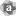 identification of countries of the Asia region in relation to Australia  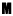 examination of economic, demographic and social differences between countries of the Asia region eg employment, population, lifestyle  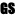 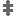 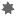 The world’s cultural diversityStudents:investigate the world’s cultural diversity, including the culture of indigenous peoples, for example:  (ACHGK033)identification of different cultural groups, including indigenous cultural groups eg Maori, Inuit, Sami, Dayak 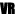 examination of various cultures eg customs, beliefs, social organisation 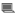 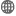 Global connectionsStudents:investigate connections between Australia and other countries of the world, for example:  (ACHGK034, ACHGK035)description of connections Australia has with other countries eg trade, migration, tourism, aid  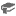 examination of a significant event and its local, regional and global effect on people and places eg sporting or cultural event Connections shape perceptionsStudents:investigate how connections influence people’s perception and understanding of places, for example:  (ACHGK036)identification of factors that influence people’s perceptions of places eg media, culture, education, travel 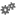 discussion of the effect of generalisations and stereotypes about places 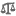 A DIVERSE AND CONNECTED WORLDA DIVERSE AND CONNECTED WORLDA DIVERSE AND CONNECTED WORLDA DIVERSE AND CONNECTED WORLDA DIVERSE AND CONNECTED WORLDA DIVERSE AND CONNECTED WORLDContributing Question Contributing Question Contributing Question Contributing Question Contributing Question Contributing Question Learning Intentions(WALT)Teaching/Learning ActivitiesTeaching/Learning ActivitiesTeaching/Learning ActivitiesWILF / AssessmentResourcesLearning Intentions(WALT)Whole Class LearningIndependent / Guided LearningIndependent / Guided LearningWILF / AssessmentResourcesCore
We are learning to...Extension
We are learning to...Geography syllabusCore
We are learning to...Extension
We are learning to...SupportExtensionGeography syllabusASSESSMENTASSESSMENTASSESSMENTASSESSMENTAssessment for LearningAssessment as LearningAssessment as LearningAssessment of Learning“Assessment for learning involves teachers using evidence about students' knowledge, understanding and skills to inform their teaching. Sometimes referred to as ‘formative assessment', it usually occurs throughout the teaching and learning process to clarify student learning and understanding.”“Assessment as learning occurs when students are their own assessors. Students monitor their own learning, ask questions and use a range of strategies to decide what they know and can do, and how to use assessment for new learning”“Assessment as learning occurs when students are their own assessors. Students monitor their own learning, ask questions and use a range of strategies to decide what they know and can do, and how to use assessment for new learning”“Assessment of learning assists teachers in using evidence of student learning to assess achievement against outcomes and standards. Sometimes referred to as ‘summative assessment', it usually occurs at defined key points during a unit of work or at the end of a unit, term or semester, and may be used to rank or grade students. The effectiveness of assessment of learning for grading or ranking depends on the validity and reliability of activities. Its effectiveness as an opportunity for learning depends on the nature and quality of the feedback.”GE3-1 Describe the diverse features and characteristics of places and environmentsGE3-1 Describe the diverse features and characteristics of places and environmentsStudents will:Students will:GE3-2 Explain interactions and connections between people, places and environmentsGE3-2 Explain interactions and connections between people, places and environmentsStudents will:Students will:GE3-4 Acquire, process and communicate geographical information using geographical tools for inquiryGE3-4 Acquire, process and communicate geographical information using geographical tools for inquiryStudents will:Students will:Task:Task:Task:Task: